令和6年度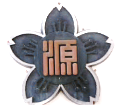 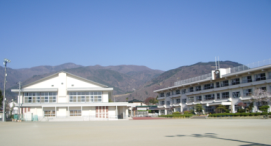 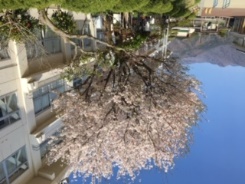 